ALBERTA RETIRED TEACHERS’ ASSOCIATION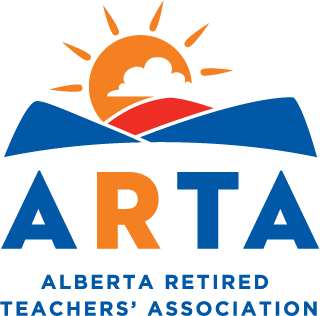 MEMBER REPORT2019Je suis heureux de représenter ARTA en tant que représentant nouvellement élu. J’ai collaboré avec d’autres conseils et comités, notamment Olds College, Red Deer College, et des organisations sportives et religieuses mineures. De plus, ma femme et moi travaillons aux élections provinciales et fédérales. Je suis membre d’ARTA depuis 12 ans. Je suis actuellement membre du comité de planification stratégique et de représentation et représente ARTA au sein du groupe de travail sur l’intérêt public des personnes âgées de l’Alberta (PIA).Principales préoccupations au niveau provincial :Programme de médicaments universel - ARTA a participé à des discussions avec la province concernant un programme de médicaments provincial. Notre PDG et président ont rencontré l’ancienne ministre de la Santé à ce sujet.Logement des aînés - ARTA est préoccupé par la disponibilité et l’accessibilité économique des centres de vie assistée dans la province. Les membres d’ARTA ont effectué des recherches et soumis des articles dans les nouvelles et opinions du magazine concernant ce problème. L’ancien ministre du Logement a accepté l’invitation à prendre la parole lors d’une retraite annuelle de l’ARTA.Avec le nouveau parti conservateur uni succédant au NPD, notre défi sera d’établir des liens avec un nouveau gouvernement.Vieillir en place - ARTA s’inquiète du manque de programmes pour garder les aînés à la maison grâce aux programmes de soins à domicile et d’incitatifs offerts par la province, y compris des programmes fiscaux appropriés mis en place pour les aînés afin de leur permettre de conserver un style de vie actif et abordable après leur retraite.Les préoccupations ci-dessus ont été envoyées aux candidats lors des élections d’avril sous la forme d’une série de questions et les réponses ont été mises en ligne et imprimées. Cinq des 12 partis politiques ont répondu : le NPD, le Parti communiste de l’Alberta, le Parti vert de l’Alberta, le Parti libéral de l’Alberta et le Parti conservateur uni.Le 16 avril 2019, l’Alberta s’est dotée d’un nouveau gouvernement dirigé par le Parti conservateur unifié. Jason Kenny a résonné avec la majorité des Albertains, appelant à la nécessité de renforcer leur économie. Il a promis d’abolir la taxe sur le carbone imposée par le NPD, de mettre en place une « salle de guerre » pour lutter contre le gouvernement fédéral et de mettre en place des canalisations que le NPD n’a pas réussi à faire.Nous attendrons de voir comment ce gouvernement tiendra ses promesses. Dans le sondage réalisé par l’UCP pour ARTA avant l’élection, ils ont indiqué que la prise en charge des personnes âgées était une priorité. Nous verrons ce qui se déroulera avec le temps.Principales préoccupations au niveau fédéral :ARTA surveille ce qui pourrait ressortir du rapport du Dr Eric Hoskins Advisory Council concernant l’assurance-médicaments nationale.La question de la nécessité de protéger les pensions est toujours en discussion.ARTA se réjouit d’avoir participé activement à la pétition électronique sur les retraites ACER-CART et nous sommes ravis des 5414 membres qui ont choisi de participer. Ce fut notre première expérience dans ce format, et nous nous attendons à une implication future.Activités principales de notre association depuis la dernière AGA d’ACER-CARTLa mission d’ARTA est de favoriser « un mode de vie engagé après la retraite par le biais de services centrés sur les membres, de défense des droits, de communication, de bien-être et de direction ».AdhésionLe nombre de membres continue de croître et, en avril 2019, l’ARTA comptait 22 572 membres. Il s’agit d’une croissance annuelle de 8,3 %.Communiquer à ARTANotre magazine d’information coloré, actualités et points de vue, comprend des informations pour les personnes âgées dans tous les aspects de la vie. Ce magazine est publié 4 fois par an.ARTAfacts fournit à nos membres les dernières nouvelles par courrier électronique 8 fois par an. Il est envoyé aux membres dans les mois où les nouvelles et les opinions ne sont pas publiées.Le site Web d’ARTA continue de s’améliorer et il est devenu très facile pour toutes les personnes âgées de naviguer.Il y a des mises à jour constantes sur Facebook.ARTA a également fait son entrée sur You Tube avec : ARTA - Introduction animée. Il s’agit d’une introduction rapide, facile à comprendre et animée à la définition d’ARTA.Le comité de planification stratégique et de défense des intérêts continue de tenir des séances d’orientation pour les nouveaux membres du comité et du conseil chaque automne. Au cours de l’année, les présidents de chaque comité se réunissent pour partager, examiner et discuter des plans d’activités et des budgets.Tous les trois ans, le comité de gouvernance se réunit avec chaque comité pour examiner le rôle et les responsabilités de chacun d’eux afin de s’assurer que les comités continuent de suivre le plan stratégique d’ARTA en ce qui concerne sa mission, sa vision et ses valeurs. Cela a eu lieu au début de 2019 et le rapport final sera partagé et discuté lors d’une future réunion du conseil d’administration.Retraite annuelleChaque année, ARTA organise une retraite avec des conférenciers qui s’occupent de tous les aspects du bien-être des personnes âgées. Le thème de cette année est l’excellence organisationnelle. La retraite a lieu chaque année dans un cadre magnifique des montagnes Rocheuses, généralement dans la ville de Canmore. Chaque branche est invitée à participer. Environ 100 personnes y assistent. Le dernier conseil d’administration de l’année se tient à la fin de cette retraite.Organisation CaritativeNotre Fondation poursuit son chemin pour devenir un organisme de choix. Chaque année, ARTA a des groupes avec lesquels nous travaillons en partenariat.Cette année, ARTA, par l’intermédiaire de sa fondation caritative, a fait des dons aux œuvres suivantes :Société Alzheimer de Calgary - 14 000 $Institut National Canadien des Aveugles (INCA) - 34 000,00 $Société Parkinson de l’Alberta - 26 000 $Concours d’écritureLes catégories du Concours d’écriture 2019 sont les suivantes : Fiction Flash, Poésie et Confessions d’un clown de la classe. Les résultats sont publiés dans les nouvelles et les vues et atteignent un public de plus de 22 000 personnes ! Le concours d’écriture est bien souscrit.Concours photoCette année, ARTA organise son septième concours photo annuel ! Des photos peuvent être soumises pour les catégories Nature, Monochrome, Voyages et Fierté natals.Bien-êtreARTA est un leader et un défenseur de la promotion du mieux-être des retraités.ARTA développe et met en œuvre des stratégies pour améliorer la qualité de vie de ses membres et des retraités de la communauté.Défi bien-être : bouge-toi ARTA !Le défi bien - être est un événement annuel au cours duquel les membres d’ARTA sont invités à se concentrer sur leur bien-être personnel pendant trois mois (du 1er avril au 30 juin).Il y a non seulement des prix de la branche ARTA pour les gagnants, mais aussi des prix sont tirés pour la participation ! Le Défi de bien-être bouge-toi ARTA ! suivra le temps consacré à toute activité physique. Quelques exemples (mais non limités à) d’activités physiques sont la marche, le golf, la natation, le yoga, les cloches à bouilloire, le jeu de cornichons, le vélo, le saut à la corde, les escaliers, etc.ARTA Livre du diabèteEn tant qu’initiative spéciale pour 2018, ARTA a préparé un Guide de mieux-être sur le diabète. En vieillissant, notre risque d’être diagnostiqué avec le diabète de type 2 augmente. Ce livre ne s’adresse pas uniquement aux personnes ayant un diagnostic de diabète, mais à tout le monde. Il contient des informations sur ce qu’est le diabète et sur les moyens d’atténuer le risque qu’il s’agisse d’un problème de santé personnel à l’avenir.Branche de conférences ou d’ateliers d’une journéeLes conférences tenues à Edmonton (Second Wind), Calgary (Steppin ’Out) et d’autres conférences et ateliers dans les 18 succursales ont été bien accueillies.Tournoi de golf annuel ARTALe golf est un sport extrêmement sociable. C’est un moyen formidable de nouer des contacts et de se faire de nouveaux amis. C’est un excellent jeu où tout le monde peut rivaliser avec un handicap différent. Chaque année, une agence ARTA organise un tournoi pour que nos membres, nos partenaires et la communauté puissent y participer et s’amuser.RecrutementNous sommes très fiers que, depuis 2 ans, ARTA, sous la direction de son directeur général, Daniel Mulloy, ait remporté un prix dans la catégorie Employeur national de choix à but non lucratif pour les organismes à but non lucratif.Lawrence Hrycan - Directeur d’ACER-CARTMarilyn Bossert - Présidente d’ARTADaniel Mulloy - PDG d’ARTA et directeur exécutif